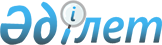 Об утверждении Правил выдачи страховой (перестраховочной) организации разрешения на создание или приобретение дочерней организации, значительное участие в уставном капитале юридических лиц, а также отзыва разрешения на создание или приобретение дочерней организации, значительное участие в уставном капитале юридических лиц
					
			Утративший силу
			
			
		
					Постановление Правления Агентства Республики Казахстан по регулированию и надзору финансового рынка и финансовых организаций от 25 февраля 2006 года № 50. Зарегистрировано в Министерстве юстиции Республики Казахстан 3 апреля 2006 года № 4171. Утратило силу постановлением Правления Национального Банка Республики Казахстан от 26 марта 2012 года № 129      Сноска. Утратило силу постановлением Правления Национального Банка РК от 26.03.2012 № 129 (вводится в действие по истечении десяти календарных дней после дня первого официального опубликования).      Сноска. Заголовок в редакции постановления Правления Агентства РК по регулированию и надзору финансового рынка и финансовых организаций от 28.11.2008 N 186 (порядок введения в действие см. п. 2 ).       В целях совершенствования нормативных правовых актов, регулирующих деятельность страховых (перестраховочных) организаций, Правление Агентства Республики Казахстан по регулированию и надзору финансового рынка и финансовых организаций (далее - Агентство) ПОСТАНОВЛЯЕТ: 

      1. Утвердить прилагаемые Правила выдачи страховой (перестраховочной) организации разрешения на создание или приобретение дочерней организации, значительное участие в уставном капитале юридических лиц, а также отзыва разрешения на создание или приобретение дочерней организации, значительное участие в уставном капитале юридических лиц. 

       Сноска. Пункт 1 в редакции постановления Правления Агентства РК по регулированию и надзору финансового рынка и финансовых организаций от 28.11.2008 N 186 (порядок введения в действие см. п. 2 ). 

      2. Настоящее постановление вводится в действие по истечении четырнадцати дней со дня государственной регистрации в Министерстве юстиции Республики Казахстан 

      3. Департаменту надзора за субъектами страхового рынка и другими финансовыми организациями (Каримуллин А.А.): 

      1) совместно с Юридическим департаментом (Байсынов М.Б.) принять меры к государственной регистрации в Министерстве юстиции Республики Казахстане настоящего постановления; 

      2) в десятидневный срок со дня государственной регистрации в Министерстве юстиции Республики Казахстан настоящего постановления довести его до сведения заинтересованных подразделений Агентства, Объединения юридических лиц "Ассоциация финансистов Казахстана" и страховых (перестраховочных) организаций. 

      4. Отделу международных отношений и связей с общественностью Агентства (Пернебаев Т.Ш.) принять меры к публикации настоящего постановления в средствах массовой информации Республики Казахстан. 

      5. Контроль за исполнением настоящего постановления возложить на заместителя Председателя Агентства Досмукаметова К.М.       Председатель 

Утверждены              

постановлением Правления      

Агентства Республики Казахстан   

по регулированию и надзору     

финансового рынка и финансовых   

организаций             

от 25 февраля 2006 года N 50     Правила выдачи страховой (перестраховочной) организации 

разрешения на создание или приобретение дочерней организации, 

значительное участие в уставном капитале юридических лиц, а 

также отзыва разрешения на создание или приобретение дочерней 

организации, значительное участие в уставном капитале 

юридических лиц        Сноска. Правила с изменениями, внесенными постановлением Правления Агентства РК по регулированию и надзору финансового рынка и финансовых организаций от 28.11.2008 N 186 (порядок введения в действие см. п. 2 ). 

      Настоящие Правила разработаны в соответствии с Законом Республики Казахстан "О страховой деятельности" (далее - Закон) и предусматривают порядок выдачи уполномоченным органом по регулированию и надзору финансового рынка и финансовых организаций (далее - уполномоченный орган) разрешения страховой (перестраховочной) организации на создание или приобретение дочерней организации, а также разрешения на значительное участие в уставном капитале юридических лиц, отзыва разрешения на создание или приобретение дочерней организации, значительное участие в уставном капитале юридических лиц. 

       Сноска. Преамбула с изменениями, внесенными постановлением Правления Агентства РК по регулированию и надзору финансового рынка и финансовых организаций от 28.11.2008 N 186 (порядок введения в действие см. п. 2 ).  

Глава 1. Общие положения 

      1. Страховые (перестраховочные) организации могут создавать дочерние организации, приобретать доли участия в уставных капиталах или акции юридических лиц в случаях, предусмотренных пунктом 1 статьи 48 Закона. 

      2. Уполномоченный орган ведет реестры выданных и отозванных у страховой (перестраховочной) организации разрешений на создание или приобретение дочерней организации, а также разрешений на значительное участие в уставном капитале юридических лиц по формам согласно Приложениям 1 и 2 к настоящим Правилам. 

       Сноска. Пункт 2 с изменениями, внесенными постановлением Правления Агентства РК по регулированию и надзору финансового рынка и финансовых организаций от 28.11.2008 N 186 (порядок введения в действие см. п. 2 ). 

      3. Разрешение на значительное участие в уставном капитале юридических лиц выдается страховой (перестраховочной) организации при намерении владеть прямо или косвенно самостоятельно или при намерении владеть прямо и косвенно совместно с одним или несколькими лицами двадцатью и более процентами голосующих акций (долей участия в уставном капитале), либо наличии возможности голосовать двадцатью и более процентами акций юридического лица. 

      4. Косвенное владение страховой (перестраховочной) организацией акциями (долями участия) юридического лица определяется через владение страховой (перестраховочной) организацией долями участия в уставном капитале или акциями в размере двадцати и более процентов юридического лица, являющегося акционером (участником) юридического лица.  

Глава 2. Порядок выдачи страховой (перестраховочной) 

организации разрешения на создание или приобретение 

дочерней организации, а также разрешения на значительное 

участие в уставном капитале юридических лиц 

      5. Страховая (перестраховочная) организация - резидент Республики Казахстан создает или приобретает дочернюю организацию при соблюдении условий, указанных в пункте 3 статьи 32 Закона. 

      Размер убытков страховой (перестраховочной) организации за каждый из двух лет не должен превышать десяти процентов собственного капитала страховой (перестраховочной) организации. 

      6. Для получения разрешения на создание или приобретение дочерней организации страховая (перестраховочная) организация представляет в уполномоченный орган заявление в произвольной форме с приложением документов, указанных в пункте 4 статьи 32 Закона. 

      Информация о руководящих работниках дочерней организации представляется согласно Приложению 3 к настоящим Правилам. 

      Отчет аудиторской организации и финансовая отчетность приобретаемой дочерней организации, заверенная аудиторской организацией, представляется страховой (перестраховочной) организацией за последний завершенный финансовый год. 

      В случае подачи страховой (перестраховочной) организацией заявления для получения разрешения на создание или приобретение дочерней организации - банка, страховой (перестраховочной) организации, накопительного пенсионного фонда - резидентов Республики Казахстан, документы, указанные в подпунктах 1), 3), 4), 8), 9) пункта 4 статьи 32 Закона в уполномоченный орган не представляются. 

      Сноска. В пункт 6 внесены изменения - постановлением Правления Агентства Республики Казахстан по регулированию и надзору финансового рынка и финансовых организаций от 30 марта 2007 года N 76 (вводится в действие по истечении 14 дней со дня гос. регистрации).



      6-1. В случае если создаваемая либо приобретаемая заявителем дочерняя организация является банком, страховой (перестраховочной) организацией, открытым накопительным пенсионным фондом, то одновременно с заявлением на создание либо приобретение дочерней организации заявителю необходимо представить заявление на получение статуса крупного участника финансовой организации (банковского холдинга) с приложением необходимых документов для получения статуса крупного участника финансовой организации (банковского холдинга). 

      Сноска. Глава 2 дополнена пунктом 6-1 - постановлением Правления Агентства Республики Казахстан по регулированию и надзору финансового рынка и финансовых организаций от 25 января 2008 года N 5 (вводится в действие по истечении 14 дней со дня гос. регистрации).



      7. Для получения разрешения на значительное участие в уставном капитале юридических лиц страховая (перестраховочная) организация представляет в уполномоченный орган заявление в произвольной форме с приложением документов, указанных в подпунктах 2), 3), 5) - 8) пункта 4 статьи 32 Закона. 

      Информация о руководящих работниках юридического лица, в котором страховая (перестраховочная) организация имеет значительное участие, представляется согласно Приложению 4 к настоящим Правилам. 

      Для получения разрешения на значительное участие в уставном капитале банка, страховой (перестраховочной) организации, накопительного пенсионного фонда - резидентов Республики Казахстан, документы, указанные в подпунктах 3), 8) пункта 4 статьи 32 Закона, в уполномоченный орган не представляются. 

      Сноска. В пункт 7 внесены изменения - постановлением Правления Агентства Республики Казахстан по регулированию и надзору финансового рынка и финансовых организаций от 30 марта 2007 года N 76 (вводится в действие по истечении 14 дней со дня гос. регистрации).



      8. Уполномоченный орган выдает страховой (перестраховочной) организации разрешение или отказывает в выдаче разрешения на создание или приобретение дочерней организации, а также разрешение на значительное участие в уставном капитале юридических лиц не позднее трех месяцев после подачи заявления.



      9. Отказ в выдаче разрешения страховой (перестраховочной) организации уполномоченным органом на создание или приобретение дочерней организации, а также разрешения на значительное участие в уставном капитале юридических лиц производится по основаниям, предусмотренным пунктом 5 статьи 32 Закона.



      10. В случае отказа страховой (перестраховочной) организации в выдаче разрешения на создание или приобретение дочерней организации, а также разрешения на значительное участие в уставном капитале юридических лиц, уполномоченный орган письменно уведомляет заявителя об основаниях отказа.



      10-1. В случае неполучения разрешения уполномоченного органа на создание или приобретение дочерней организации, страховая (перестраховочная) организация осуществляет мероприятия, предусмотренные пунктом 8 статьи 32 Закона . 

      В случае приобретения страховой (перестраховочной) организацией контроля над дочерней организацией по независящим от нее причинам, страховая (перестраховочная) организация в месячный срок с момента обнаружения данного факта представляет документы, предусмотренные пунктом 4 статьи 32 Закона, для получения разрешения уполномоченного органа на приобретение дочерней организации. 

       Сноска. Правила дополнены пунктом 10-1 в соответствии с постановлением Правления Агентства РК по регулированию и надзору финансового рынка и финансовых организаций от 28.11.2008 N 186 (порядок введения в действие см. п. 2 ).



      10-2. В случае неполучения разрешения уполномоченного органа на значительное участие страховая (перестраховочная) организация осуществляет мероприятия, предусмотренные пунктом 9 статьи 32 Закона . 

       Сноска. Правила дополнены пунктом 10-2 в соответствии с постановлением Правления Агентства РК по регулированию и надзору финансового рынка и финансовых организаций от 28.11.2008 N 186 (порядок введения в действие см. п. 2 ).  

Глава 2-1. Порядок отзыва разрешения на создание или 

приобретение дочерней организации, значительное участие в 

уставном капитале других юридических лиц        Сноска. Правила дополнены главой 2-1 в соответствии с постановлением Правления Агентства РК по регулированию и надзору финансового рынка и финансовых организаций от 28.11.2008 N 186 (порядок введения в действие см. п. 2 ). 

      10-3. Уполномоченный орган отзывает выданное разрешение на создание или приобретение дочерней организации, значительное участие в уставном капитале юридических лиц по основаниям, указанным, в пункте 12 статьи 32 Закона. 



      10-4. В случае отзыва разрешения на создание или приобретение дочерней организации, значительное участие в уставном капитале юридических лиц, страховая (перестраховочная) организация осуществляет мероприятия, предусмотренные пунктом 12 статьи 32 Закона, и представляет уведомление в уполномоченный орган в течение трех рабочих дней с даты произведения отчуждения принадлежащих ей акций (доли участия), с приложением подтверждающих документов.

      Сноска. Пункт 10-4 с изменениями, внесенными постановлением Правления АФН РК от 27.12.2010 № 184 (вводится в действие по истечении четырнадцати календарных дней со дня гос. регистрации в МЮ РК). 

Глава 3. Заключительные положения 

      11. В случае нарушения требований настоящих Правил уполномоченный орган применяет к страховой (перестраховочной) организации ограниченные меры воздействия и санкции, предусмотренные законодательством Республики Казахстан.

      Сноска. Пункт 11 с изменениями, внесенными постановлением Правления АФН РК от 27.12.2010 № 184 (вводится в действие по истечении четырнадцати календарных дней со дня гос. регистрации в МЮ РК).

      12. Вопросы, не урегулированные настоящими Правилами, подлежат разрешению в соответствии с законодательством Республики Казахстан. 

Приложение 1                         

к Правилам выдачи страховой          

(перестраховочной) организации       

разрешения на создание или           

приобретение дочерней организации,   

значительное участие в уставном      

капитале юридических лиц,            

а также отзыва разрешения на         

создание или приобретение дочерней   

организации, значительное участие    

в уставном капитале юридических лиц          Реестр уполномоченного органа по учету выданных и 

         отозванных разрешений страховой (перестраховочной) 

   организации на создание и приобретение дочерней организации        Сноска. Приложение 1 с изменениями, внесенными постановлением Правления Агентства РК по регулированию и надзору финансового рынка и финансовых организаций от 28.11.2008 N 186 (порядок введения в действие см. п. 2 ). 

Приложение 2                         

к Правилам выдачи страховой          

(перестраховочной) организации       

разрешения на создание или           

приобретение дочерней организации,   

значительное участие в уставном      

капитале юридических лиц,            

а также отзыва разрешения на         

создание или приобретение дочерней   

организации, значительное участие    

в уставном капитале юридических лиц     Реестр уполномоченного органа по учету выданных и отозванных 

       разрешений страховой (перестраховочной) организации на 

      значительное участие в уставном капитале юридических лиц        Сноска. Приложение 2 с изменениями, внесенными постановлением Правления Агентства РК по регулированию и надзору финансового рынка и финансовых организаций от 28.11.2008 N 186 (порядок введения в действие см. п. 2 ). 

  Приложение 3                         

к Правилам выдачи страховой          

(перестраховочной) организации       

разрешения на создание или           

приобретение дочерней организации,   

значительное участие в уставном      

капитале юридических лиц,            

а также отзыва разрешения на         

создание или приобретение дочерней   

организации, значительное участие    

в уставном капитале юридических лиц       Информация о руководящих работниках дочерней организации        Сноска. Приложение 3 с изменениями, внесенными постановлением Правления Агентства РК по регулированию и надзору финансового рынка и финансовых организаций от 28.11.2008 N 186 (порядок введения в действие см. п. 2 ). 1. Фамилия, имя, отчество ______________________________________ 

2. Гражданство _________________________________________________ 

3. Данные документа, удостоверяющего личность __________________ 

4. Место (места) работы, должность 

(должности) ____________________________________________________ 

5. Адрес (адреса) места (мест) работы, контактный 

телефон ________________________________________________________ 

6. Образование (включая курсы повышения квалификации): 7. Краткое резюме о трудовой деятельности: 8. Сведения о наличии непогашенной или неснятой в установленном 

законом порядке судимости: 9. Сведения о привлечении к административной ответственности за 

совершение правонарушений, связанных с финансовой деятельностью:   Подтверждаю, что информация, содержащаяся в этом заявлении, была 

проверена мною и является достоверной и полной. 

Фамилия, имя, отчество _________________________ 

                        (печатными буквами) Дата __________________________ 

Подпись _______________________ 

Приложение 4                         

к Правилам выдачи страховой          

перестраховочной) организации        

разрешения на создание или           

приобретение дочерней организации,   

значительное участие в уставном      

капитале юридических лиц,            

а также отзыва разрешения на         

создание или приобретение дочерней   

организации, значительное участие    

в уставном капитале юридических лиц          Информация о руководящих работниках юридического 

          лица, в котором страховая (перестраховочная) 

              организация имеет значительное участие        Сноска. Приложение 4 с изменениями, внесенными постановлением Правления Агентства РК по регулированию и надзору финансового рынка и финансовых организаций от 28.11.2008 N 186 (порядок введения в действие см. п. 2 ). 1. Фамилия, имя, отчество ______________________________________ 

2. Гражданство__________________________________________________ 

3. Данные документа, удостоверяющего личность __________________ 

4. Место (места) работы, должность (должности) _________________ 

5. Адрес (адреса) места (мест) работы, контактный 

телефон_______________ 

6. Образование (включая курсы повышения квалификации): 7. Краткое резюме о трудовой деятельности: 8. Сведения о наличии непогашенной или неснятой в установленном 

законом порядке судимости: 9. Сведения о привлечении к административной ответственности за 

совершение правонарушений, связанных с финансовой деятельностью:   Подтверждаю, что информация, содержащаяся в этом заявлении, была 

проверена мною и является достоверной и полной. 

Фамилия, имя, отчество _________________________ 

                          (печатными буквами) 

Дата __________________________ 

Подпись _______________________ 
					© 2012. РГП на ПХВ «Институт законодательства и правовой информации Республики Казахстан» Министерства юстиции Республики Казахстан
				N Наименование 

страховой 

(перестра- 

ховочной) 

организации Наименование 

дочерней 

организации Данные о 

прохож- 

дении 

дочерней 

организа- 

цией 

государ- 

ственной 

регист- 

рации в 

качестве 

юриди- 

ческого 

лица Дата и 

номер 

разре- 

шения 

страховой 

(перест- 

рахо- 

вочной) 

органи- 

зации на 

создание 

и приоб- 

ретение 

дочерней 

органи- 

зации Дата и 

номер 

отзыва 

выданного 

разреше- 

ния 

страховой 

(пере- 

страхо- 

вочной) 

органи- 

зации на 

создание 

или при- 

обретение 

дочерней 

органи- 

зации Вид 

деятель- 

ности 

дочерней 

органи- 

зации 1. N Наименование 

страховой 

(перест- 

раховочной) 

организации Наименование 

юридического 

лица, в 

котором 

страховая 

(перест- 

раховочная) 

организация 

имеет зна- 

чительное 

участие Данные о 

прохождении 

юридичес- 

кого лица, 

в котором 

страховая 

(перест- 

раховочная) 

организация 

имеет зна- 

чительное 

участие, 

государст- 

венной 

регистрации 

в качестве 

юридичес- 

кого лица Дата 

и номер 

разре- 

шения на 

значи- 

тельное 

участие 

в устав- 

ном капитале 

юриди- 

ческих 

лиц Дата и 

номер 

отзыва 

разреше- 

ния на 

значи- 

тельное 

участие в 

уставном 

капитале 

юридичес- 

ких лиц Вид 

деятель- 

ности 

юриди- 

ческого 

лица, в 

котором 

страховая 

(перест- 

раховоч- 

ная) 

органи- 

зация 

имеет 

значи- 

тельное 

участие 1. Дата 

поступления - 

дата окончания Название 

учебного заведения Специальность Период работы Место работы Должность Дата Наименование 

суда Место 

нахож- 

дения 

суда Вид 

нака- 

зания Статья 

Уголовного 

Кодекса 

Республики 

Казахстан Дата 

принятия 

процессуа- 

льного 

решения 

судом Дата Орган, 

принявший 

решение о 

привле- 

чении 

к адми- 

нистра- 

тивной 

ответст- 

венности Место 

нахождения 

органа, 

принявшего 

решение о 

привле- 

чении к 

админи- 

стративной 

ответст- 

венности Вид 

админист- 

ративного 

взыскания Статья 

Кодекса 

Республики 

Казахстан 

об адми- 

нистра- 

тивных 

правона- 

рушениях Дата 

принятия 

решения Дата поступления - 

дата окончания Название 

учебного заведения Специальность Период работы Место работы Должность Дата Наименование 

суда Место 

нахождения 

суда Вид 

наказания Статья 

Уголовного 

Кодекса 

Республики 

Казахстан Дата 

принятия 

процессуа- 

льного 

решения 

судом Дата Орган, 

принявший 

решение 

о прив- 

лечении 

к адми- 

нистра- 

тивной 

ответст- 

венности Место 

нахождения 

органа, 

принявшего 

решение о 

привле- 

чении к 

админист- 

ративной 

ответст- 

венности Вид 

админист- 

ративного 

взыскания Статья 

Кодекса 

Республики 

Казахстан 

об админист- 

ративных 

правона- 

рушениях Дата 

принятия 

решения 